Биосфера1. На ком континенту се налази највећа тропска кишна шума?   Aфрика            Јужна Америка            Азија2. Ком типу климе припада област савана?    Субполарна клима                     Континентална клима                  Тропска клима3. Ком типу климе припада област Тропских кишних шума?    Континентална клима             Екваторијална клима                  Субполарна клима4. Ком типу климе припада област степа?   Тропска клима              Континентална клима                  Екваторијална клима5. Ком типу климе влада област тундре?   Субполарна клима               Тропска клима               Континентална клима6. Природне зоне смењују се од екватора према половима.    тачно                     нетачно7. Тропске кишне шуме имају изразито бујну вегетацију.   тачно                   нетачно8. Зона пустиња обухвата простор око:    Повратника               Екватора                    Полова9. Степе су област обрасле:    ниском травом                   високом травом                     листопадним шумама10. Четинарске шуме на северу Азије, Америке и Европе називају се:     Саване                   Тајге                Степе11. Шта од наведеног не можемо наћи на Антарктику? леднике                   поларног медведа              планине12. Континент на коме се могу наћи пингвини, назива се __________.13. Које је најпознатије дрво афричких савана? Махагони        Баобаб              Батат14. Жирафе и Антилопе насељавају тундре.     тачно                 нетачно15. Абонос је биљна врста средоземне вегетације.     нетачно               тачно16. Која природна зона је приказана на слици?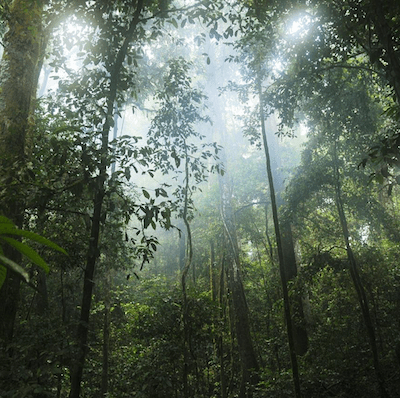  Тропска кишна шума.                       Савана                     Степа17. Која природна зона је приказана на слици? Савана                          Тајга                         Степа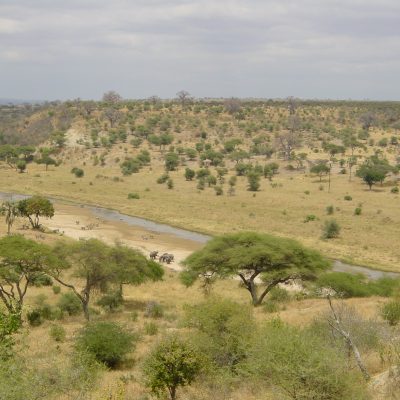 18. Која природна зона је приказана на слици? пустиња савана                              четинарске шуме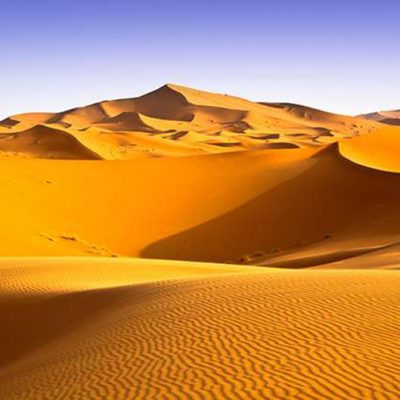 19. Која природна зона је приказана на слици?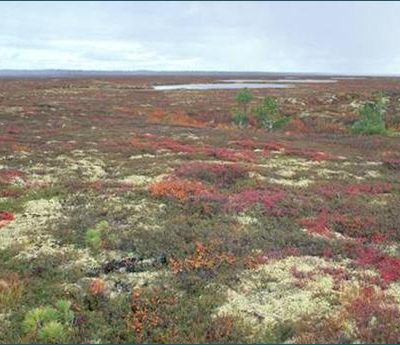  пустиња                савана                         тундра20. Распрострањеност биљног и животињског света зависи од: биљног света                          абиотичких и биотичких фактора                            Биосфере